แนวข้อสอบ ม.๓            จำนวน ๓๐ข้อ         ๓๐ คะแนน       เวลา ๑ ชั่วโมง      วิชา สังคมศึกษาและวัฒนธรรม๑.ข้อใดเป็นการไหว้พระถูกต้องก. หัวแม่โป้งอยู่ระหว่างอกข. หัวแม่โป้งอยู่ระหว่างปลายคิวค.ทำแบบไหนก็ได้ง. ไม่มีวิธีใดถูก๒.เป็นการไหว้แบบใด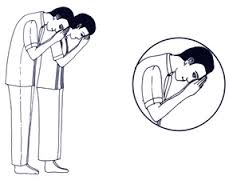 ก. การไหว้ผู้ใหญ่   ข. การไหว้ครูค. การไหว้พระ        ง. ไหว้สิ่งต่างๆ๓.การแต่งตัวเข้าวัดทำบุญควรแต่งอย่างไรก. แต่งตัววู้วามข. แต่งตัวใส่ชุดนอนค. แต่งตัวให้เหมาะสมกับสถานที่ง. ถูกทุกข้อ๔.การปฎิบัติตนต่อสถานที่วัดต่างๆควรปฎิบัติตนอย่างไรก. จัดงานโคโยตี้ในวัดข. จัดงานประจำปีที่มีส่วนเล่นการพนันค. จัดงานประจำปีที่มีการบริจากเงินสมทบทุนให้กับวัดง. จัดงานประจำปีที่มีการขายอบายมุขท. ม.๓/๔ ม.๓/๓ ม.๓/๒ ม.๓/๑๕.ข้อใดเป็นประโยคคำถามก. มานพ ได้ไปเที่ยวกับพ่อแม่ที่เชียงใหม่ข.  มานัด ไม่ไปเที่ยวน้ำตกหรอกค. สมจิต  ไปทำไรอยู่ตรงนั้นง. สมใจ คัยเอาดินสอสมใจไปกรุณาเอามาคืนด้วย๑๑.แนวทางการสัมมนาพระพุทธศาสนากับเศรษฐกิจพอเพียง ควรสรุปขั้นตอนสัมมนาได้ถูกต้องก. หาข้อมูลเบื้องต้น       วางแผนและกำหนดหัวข้อหรือประเด็น(จัดเตรียมสถานที่/เอกสาร)       พิธีกรกล่าวเปิด        เริ่มการสัมมนาข. วางแผนและกำหนดหัวข้อหรือประเด็น(จัดเตรียมสถานที่/เอกสาร)       พิธีกรกล่าวเปิดเริ่มการสัมมนาค.วางแผนและกำหนดหัวข้อหรือประเด็น(จัดเตรียมสถานที่/เอกสาร)        จัดเตรียมข้อมูลและเนื้อหา        เริ่มการสัมมนาง. จัดเตรียมข้อมูล        พิธีกรกล่าวเปิด        วางแผนและกำหนดหัวข้อหรือประเด็น(จัดเตรียมสถานที่/เอกสาร)        สรุปการสัมมนา๑๒. ขันธ์๕ มีองค์ประกอบที่รวมกันเข้าเป้นชีวิต๕ ประการ ข้อใดเรียงลำดับได้ถูกต้องก. รูปขันธ์ สัญญาขันธ์ วิญญาณขันธ์ สังขารขันธ์ เวทนาขันธ์ข. สัญญาขันธ์ รูปขันธ์ วิญญาณขันธ์ สังขารขันธ์เวทนาขันธ์ค. รูปขันธ์ เวทนาขันธ์ สัญญาขันธ์ สังขารขันธ์ วิญญาณขันธ์ง. รูปขันธ์ วิญญาณขันธ์ สังขารขันธ์ สัญญาขันธ์เวทนาขันธ์๑๓.วงจรวัฏฏะ ๓ เป็นอย่างไรก. ๑๗.ศาสนาคริสต์ มีพิธีกรรมร่วมกับบาทหลวงคือพีธีกรรมใดก. ศีลอด            ข. ต่อศีลขาดค. ศีลล่างบาป    ง. ศีลอาบน้ำมนต์ส. ๒.๑ ม.๓/๑ ม. ๓/๒ ม.๓/๓ ม.๓/๔ ม.๓/๕๑๘..ผู้นำเผด็จการทหารพม่าคือบุคคลใดก. นาง อองซาน ซูจีข. พลเอกอาวุโสตาน ฉ่วยค. เปนิโต มุสโสลินีง. นาย บีฮมัด บูเซน๑๙.หลักการของการปกครองในระบอบเผด็จการคือข้อใดก. การคืนอำนาจให้แก่ประชาชนข. อำนาจอธิปไตยเป็นของผู้นำค. การไม่ยอมรับความเสมอภาคง. ถูกทั้งข้อ ข และข้อ ค๒๐.กฎหมายอาญา คือ ข้อใดก. กฎหมายที่บัญญัติว่าโดยการกระทำความผิดและกำหนดโทษแก่ผู้กระทำผิดข. กระทำความผิดโดยศาลจะเป็นการตัดสินโทษในคดีต่างๆค. การกระทำความผิดขั้นร้ายแรงมาต้องดำเนินให้กับศาลเป็นคนตัดศีลโทษเอาง. ถูกทุกข้อ๒๑.บุคคลใดทำคดีร้ายแรงถึงขั้นประหารชีวิตก. ราตรี ก่อเหตุชิงทรัพย์กลางตลาดข. วิกร ก่อเหตุขนยาเสพติดและเป็นคนขายยาเสพติดเข้ามาในประเทศไทยค. ชาตรี  ก่อเหตุฆ่าผู้อื่นโดยเจตนาง. ข้อ ข และ ค โทษเท่าๆกัน๒๗.ราคาดุลยภาพ คือข้อใดก. ราคาที่เกิดจากปริมาณซื้อและปริมาณไม่เท่ากันข. ราคาที่เกิดจากปริมาณซื้อและปริมาณขายเท่ากันค. ราคาที่เกิดจากปริมาณซื้อและปริมาณขายมากกว่ากันง.ราคามากขึ้นที่เกิดจากเศรษฐกิจตกต่ำลง๒๘.บุคคลใดอาศัยแบบเศรษฐกิจพอเพียงก. มาลี  ใช้เงินจ่ายค่าเสื้อผ้าต่างๆข. วาสนา  ใช้เงินไปเล่นการพนันค. วิณี  ปลูกผักสวนครัวเพื่อรัยประทานเองในครอบครัวง. สุภา  นำกางเกงที่ขาดมาปะเพื่อมาใส่ใหม่อีก๒๙.เกิดอุปสงค์ส่วนเกินเท่ากับ AB ส่งผงให้เกิดการขาดของตลาดของสินค้าชิ้นนั้น เท่ากับเท่าใดก. Q2   Q3                ข. Q1   Q3          ค. Q1  Q2        ง. Q1  Q4๓๐.จงเติมประโยชน์ของการทำเศรษฐกิจพอเพียงในช่องว่างให้ถูกต้อง๖. ข้อใดเป็นประโยคปฏิเสธก. สมคิด จะไปดูคอนเสริตข. สมใจ  ได้บอกครูว่าไปห้ามเด็กตีกันหน่อยค. มานะ  ไม่เอาอันนี้ชอบอันนั้นง. รง  ไปถามเพื่อนว่าจะไปเที่ยวน้ำตกไหมเสาร์อาทิตย์นี้ ๗. มานพ ไปเที่ยวขอนแก่นได้เจอไกย์นำทัวย์ขอนแก่นนี้ ไปเที่ยวทัวย์เสร็จไปกินเพนเค้กที่ร้านในประโยคนี้มีภาษาต่างประเทศกี่คำ๓ คำ           ข.  ๔คำ๕ คำ            ง. ๖ คำ ๘.ข้อใดเป็นการโต้วาทีที่ถูกต้องก. การโต้วาทีโดยใช้น้ำเสียงที่รุนแรงข. การโต้วาทีโดยใช้เนื้อเรื่องที่เกี่ยวกับการเมืองในปัจจุบันค. การโต้วาทีโดยใช้ถ้อยคำที่พอเหมาะสำหรับการโต้วาทีง. ถูกทุกข้อส.๑.๑ม.๓/๑ ม. ๓/๒ ม.๓/๓ ม.๓/๔๙.คณะธรรมทูตออกไปเผยแผ่พระพุทธศาสนาไปยังดินแดนต่างๆรวมกี่สายก. ๗ สาย         ข. ๘ สายค. ๙ สาย           ง. ๑๐ สาย๑๐.พระปางลีลามีลักษณะอย่างไรก. ปางประทับยืน พระหัตถ์ซ้ายขวาวางที่พระเพลา พระหัตถ์ขวาทับพรหัตถ์ซ้ายข. ปางประทับยืน พระหัตถ์ซ้ายยกขึ้น พระหัตถ์ขวาวางลงค.ลักษณะเหมือนกันทั้งสองที่กล่าวมาง.ไม่มีคำตอบที่ถูกต้องข.ค.	ง.	๑๔.พุทธสาวกคือพระองค์ใดก. พระอัญญาโกณฑัญญะข. พระเจ้าปเสนทิโกศลค. พระมหาปชาบดีโคตรมีเถรีง. ถูกทั้งข้อ ก และข้อ ข๑๕.การศึกษาเล่าเรียนพระธรรมวินัยแบ่งได้กี่แผนกก. ๑ แผนก       ข. ๒ แผนก   ค. ๓ แผนก        ง. ๔ แผนก๑๖.อิมินา สักกาเรนะ พุทธัง ปูเชมิ แปลว่าอะไรก. ข้าพเจ้าทั้งหลายขอบูชาพระธรรมด้วยเครื่องสักการะนี้ข. ข้าพเจ้าทั้งหลายขอบูชาพระพุทธเจ้าด้วยเครื่องสักการะนี้ค. ข้าพเจ้าทั้งหลายขอบูชาพระสงฆ์ด้วยเครื่องสักการะนี้ง. คือความเดียวกันทั้งหมดที่กล่าวมา๒๒.ข้อใดเป็นโทษอาญาก. คดีโกงเงินธนาคารข. คดีโกงเงินสัจจะค. คดีฆ่าผู้อื่นง. ถูกทุกข้อ๒๓.ข้อใดเป็นโทษทางแพ่งก. ฆ่าผู้อื่นโดยเจตนาข. ชิงทรัพย์ค.โกงเงินธนาคารง. ถูกทุกข้อ๒๔.บุคคลที่ไม่ไปใช้สิทธิ์เลือกตั้งมีผลกระทบอย่างไรก. เสียประวัติในการสมัครงานข. เสียชื่อว่าคนที่เสียสิทธิ์ทุกอย่างในการสมัครงานหรือเข้าไปสมัครเป็นราชการต่างๆค. ไม่ไปเลือกตั้งไม่มีผลกระทบอะไรเกิดขึ้นง. ถูกทุกข้อส.๓.๑ ม.๓/๑ ม.๓/๒ ม.๓/๓ ม.๓/๔๒๕.สหกรณ์ที่สำคัญในประเทศไทยมีกี่ประเภทก.  ๗ ประเภท            ข.  ๘ ประเภทค.  ๙  ประเภท              ง.  ๑๐ ประเภท๒๖.ข้อใดคือเส้นอุปสงค์ก.                                                 ข. ค.   	ง. ข้อมูลกำหนดให้สร้างเสริมทักษะทางสติปัญญาสร้างความประหยัดการเป็นอยู่ของเราสร้างความสัมผันระหว่างชุมชนและระหว่างประเทศสร้างความรุ้ทางเกรษตกรรมต่างๆรู้จักปรัชญาเศรษฐกิจพอเพียงของนายหลวงสร้างอาชีพระหว่างการว่างงานเติมได้ทุกอย่าง****************************